Addition of integers using vectorsIn this activity, students are introduced to vectors and how to represent them using a number line. Students learn to add integers using vectors and model this on a number line.Visible learningLearning intentionsTo be able to add positive and negative integers.Success criteriaI can represent a number as a vector on a number line.I can represent addition of positive integers using vectors on a number line.I can represent addition of positive and negative integers using vectors on a number line.Syllabus outcomesA student:develops understanding and fluency in mathematics through exploring and connecting mathematical concepts, choosing and applying mathematical techniques to solve problems, and communicating their thinking and reasoning coherently and clearly MAO-WM-01compares, orders and calculates with integers to solve problems MA4-INT-C-01Mathematics K–10 Syllabus © NSW Education Standards Authority (NESA) for and on behalf of the Crown in right of the State of New South Wales, 2022.Activity structureLaunchThis game should be played outside with space for students to walk forwards and backwards.Explain the rules of ‘Teacher says’:If the teacher gives an instruction that starts with ‘Teacher says…’ then you must obey that instruction.If the teacher gives an instruction that doesn’t start with ‘Teacher says…’ then you must do the inverse of the instruction.If you make a mistake, you are out. The last person left is the winner.For example, if the teacher says, ‘Walk 5 steps forward’, they did not say ‘Teacher says’ and so the students should walk 5 steps backwards, which is the inverse.The instructions given in this game should target several outcomes, including:Building students’ confidence with vector representation by giving instructions that have a direction and magnitude.Establishing subtraction as the inverse of addition, rather than its own separate operation.Establishing that the inverse of subtraction is addition.Play 2 rounds of the game, before returning inside. A sample set of instructions is provided below:‘Teacher says walk forward 3 steps.’‘Teacher says walk backwards 3 steps.’‘Walk forward 5 steps.’‘Teacher says walk forward 5 steps.’‘Walk backwards 2 steps.’‘Teacher says walk forward 2 steps.’‘Teacher says walk backwards 10 steps.’More complicated instructions could be given to make the game more challenging. Some examples are provided below:Teacher says walk forwards half a step.Teacher says walk forward half as many steps as you just walked backwards.Walk 3 times as many steps backwards as you just walked forward.Ask students to represent the instructions ‘Teacher says walk forward 3 steps’ and ‘Walk forward 5 steps’ in any way they choose.Use a Think-Pair-Share (bit.ly/thinkpairsharestrategy) for students to compare their representations and discuss the benefits of each representation.Use a Pose-Pause-Pounce-Bounce question strategy ([PDF 200KB] bit.ly/pausepouncebounce) to enable the sharing of student strategies.Use the slides 2–6 from the Addition of integers using vectors PowerPoint to introduce vectors. These slides define vectors and give examples of how to draw vectors.Compare the use of vectors with the strategies that students used.Ask students to re-draw each scenario using the vector representation.ExploreThis activity requires students to have access to a device per pair of students. An alternative is provided if this is not possible.Assign students the Desmos activity ‘Adding Integers’ https://bit.ly/DesmosAddingIntegers Students will work through the activity which introduces them to adding integers using a vector representation.For information on how to assign and use Desmos classroom activities, visit the website ‘Getting started: Classroom activities’ (https://bit.ly/ClassroomActivitiesHelp)Alternatively, or additionally, use slides 7–14 from the Addition of integers using vectors PowerPoint to progress students from drawing vectors to adding vectors.The explicit teaching technique used in the PowerPoint from slide 7–14 is ‘Your turn’. The first slide is a worked example which should be displayed for the students and then use the following steps.Reveal the question to the students and its solution.Students read in silence.Students individually think and explain to themselves what is happening in each step.Students hold up a thumbs up to the teacher when they have finished reading and have some sort of understanding.Think-Pair-Share. Students explain the solution to their partner.In pairs students then answer the self-explanation questions.Finally, randomly select students to share their answers with the whole class, using a technique such Pose-Pause-Pounce-Bounce question strategy [PDF 119KB] (bit.ly/pausepouncebounce).SummariseStudents are to write notes to their future forgetful self (bit.ly/notesstrategy). The notes should model the examples in the Desmos activity and PowerPoint. Some examples the students may like to use to ensure they have covered all possibilities are listed below.4 + 73 - 7-5 - 8-10 + 3ApplyStudents will be using vectors to recognise patterns and make generalised statements about adding and subtracting 2 numbers, when one is bigger than the other.The use of R and B to represent 2 different red and blue vectors is an introduction to pronumerals.Ask students to draw:A red vector, labelled R, starting from the centre and pointing in the positive direction.A blue vector, labelled B, starting from the centre and pointing in the positive direction. It should be longer than R.Using their red and blue vectors, ask students to draw a vector diagram representing the expressions in Appendix A ‘B is bigger than R’.For each expression, students should comment whether the answer will be a positive or negative number.In visibly random (bit.ly/visiblegroups) groups of 3, ask the students to compare their answers. What do they notice, what do they wonder? Prompt students to notice the different sizes of each person's vectors and how it effects the outcome.Ask students to repeat steps 1–3 above using Appendix B ‘B is smaller than R’Ask students to compare their results from Appendix A and B. Did each expression give the same result? Consider the conditions under which the results would be the same and when they would be different.Assessment and differentiationSuggested opportunities for differentiationLaunchTeachers could include fractions and decimals in their instructions. For example, walk forward half a step.ExploreStudents can test their theories by entering numbers into the Desmos activities and observing the results.Challenge students to consider using decimals in their solutions.SummariseThe examples given to students can vary depending on student understanding of vectors and integers.ApplyInstead of using R and B the teacher could provide the students with actual lengths.Suggested opportunities for assessmentExploreTeachers can use the Desmos teacher dashboard to monitor student progress and their understanding.SummariseThe teacher could collect the students’ notes to future self and use as formative assessment for this section of the topic.ApplyTeachers could ask students to explain and justify the conclusions reach.Appendix AB is bigger than ROn the number line below, draw:A red vector, labelled R, starting from the centre and pointing in the positive direction.A blue vector, labelled B, starting from zero and pointing in the positive direction. It should be longer than R.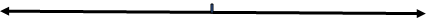 Appendix BB is smaller than ROn the number line below, drawA red vector, labelled R, starting from the centre and pointing in the positive direction.A blue vector, labelled B, starting from zero and pointing in the positive direction. It should be shorter than R.ReferencesThis resource contains NSW Curriculum and syllabus content. The NSW Curriculum is developed by the NSW Education Standards Authority. This content is prepared by NESA for and on behalf of the Crown in right of the State of New South Wales. The material is protected by Crown copyright.Please refer to the NESA Copyright Disclaimer for more information https://educationstandards.nsw.edu.au/wps/portal/nesa/mini-footer/copyright.NESA holds the only official and up-to-date versions of the NSW Curriculum and syllabus documents. Please visit the NSW Education Standards Authority (NESA) website https://educationstandards.nsw.edu.au/ and the NSW Curriculum website https://curriculum.nsw.edu.au/home.Mathematics K–10 Syllabus © NSW Education Standards Authority (NESA) for and on behalf of the Crown in right of the State of New South Wales, 2022.© State of New South Wales (Department of Education), 2023The copyright material published in this resource is subject to the Copyright Act 1968 (Cth) and is owned by the NSW Department of Education or, where indicated, by a party other than the NSW Department of Education (third-party material).Copyright material available in this resource and owned by the NSW Department of Education is licensed under a Creative Commons Attribution 4.0 International (CC BY 4.0) licence.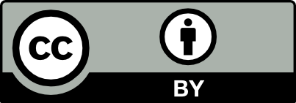 This licence allows you to share and adapt the material for any purpose, even commercially.Attribution should be given to © State of New South Wales (Department of Education), 2023.Material in this resource not available under a Creative Commons licence:the NSW Department of Education logo, other logos and trademark-protected materialmaterial owned by a third party that has been reproduced with permission. You will need to obtain permission from the third party to reuse its material.Links to third-party material and websitesPlease note that the provided (reading/viewing material/list/links/texts) are a suggestion only and implies no endorsement, by the New South Wales Department of Education, of any author, publisher, or book title. School principals and teachers are best placed to assess the suitability of resources that would complement the curriculum and reflect the needs and interests of their students.If you use the links provided in this document to access a third-party's website, you acknowledge that the terms of use, including licence terms set out on the third-party's website apply to the use which may be made of the materials on that third-party website or where permitted by the Copyright Act 1968 (Cth). The department accepts no responsibility for content on third-party websites.ExpressionVector diagramIs the answer positive or negativeR + BR - BB - RB + RR + (- B)ExpressionVector diagramIs the answer positive or negativeR + BR - BB - RB + RR + (- B)